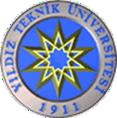 Sayın Mezunumuz,YILDIZ TEKNİK ÜNİVERSİTESİ FEN-EDEBİYAT FAKÜLTESİMOLEKÜLER BİYOLOJİ VE GENETİK BÖLÜMÜ DIŞ PAYDAŞ (Mezun) ANKET FORMUBu belgede sunulan anket, Yıldız Teknik Üniversitesi Fen Edebiyat Fakültesi Moleküler Biyoloji ve Genetik Bölümü tarafından verilen eğitimin kalitesi ve hizmetler ile ilgili görüş ve beklentilerinizi ölçmek amacıyla hazırlanmıştır. Anket sonucunda elde edeceğimiz yanıtlar Kalite Yönetim Sistemi kapsamında bölümümüzün mevcut durumunu daha iyi analiz etmemize ve gelecekle ilgili gerçekleştireceğimiz öngörülerimizi daha sağlam bir zemine oturtmamıza yardımcı olacaktır. Bu nedenle mezunlarımıza yönelik olarak hazırlanan bu formu özenle doldurmanızı rica ederiz. Anket bilgileri Kalite Yönetim Sistemi çalışmaları haricinde her hangi bir amaç için kullanılmayacaktır. KYS çalışmasına paydaşımız olarak yapacağınız katkılardan dolayı şimdiden teşekkür ederiz.Anketimiz dört bölümden (1 Kişisel Bilgiler, 2 Genel Değerlendirme, 3 Programın Öğretim Amaçları, 4 Programın Çıktıları) oluşmaktadır.YILDIZ TEKNİK ÜNİVERSİTESİ MOLEKÜLER BİYOLOJİ VE GENETİK BÖLÜMÜ*PÖA; Program öğretim amaçlarıBÖLÜM 1: KİŞİSEL BİLGİLERBÖLÜM 2: PROGRAMIN ÖĞRETİM AMAÇLARININ ÖLÇÜLMESİŞu anda çalıştığınız kurumYıldız Teknik Üniversitesi Moleküler Biyoloji ve Genetik Bölümü’nden mezun olduktan sonra gerçekleştirmiş olduğunuz ek öğrenimler (Gerekli olması durumunda birden fazla seçeneği işaretleyebilirsiniz; programın ve kurumun adını yazınız)Yıldız Teknik Üniversitesi Moleküler Biyoloji ve Genetik Bölümü’nden mezun olduktan sonra görev aldığınız AR-GE (araştırma-geliştirme çalışmaları) ve projeler (Gerekli olması durumunda birden fazla seçeneği işaretleyebilirsiniz; eğitimin ve kurumun adını yazınız)Mezuniyet sonrası çalıştığınız toplam firma/kurum sayısı (Gerekiyorsa birden fazla seçeneği işaretleyebilirsiniz)Konferans, kurultay, çalıştay, seminer vb katılımınız (Gerekli olması durumunda birden fazla seçeneği işaretleyebilirsiniz; katıldıpınız etkinliğin adını yazınız)ALES, KPSS, GRE vb sınavlara girdiniz mi?Thank	you	for	using	www.freepdfconvert.com	service!Only two pages are converted. Please Sign Up to convert all pages. https://www.freepdfconvert.com/membershipAdınız, Soyadınız:Mezuniyet Yılınız:Öğrenim Türünüz:Örgün ( ) Çift Anadal ( ) Yan Anadal ( )Kişisel Telefon:Kişisel E-Posta:Kişisel Adresiniz:Tarih:ULUSALULUSLARASI(PÖA1)*( ) Özel sektör( ) Özel sektör(PÖA1)*( ) Özel Sektör (Yönetim)( ) Özel Sektör (Yönetim)(PÖA3)( ) Özel Sektör (Akademisyen)( ) Özel Sektör (Akademisyen)(PÖA1)( ) Kamu( ) Kamu(PÖA1)( ) Kamu (Yönetim)( ) Kamu (Yönetim)(PÖA3)( ) Kamu (Akademisyen)( ) Kamu (Akademisyen)YURTİÇİYURTDIŞI(PÖA2)( ) Lisans( ) Lisans(PÖA2)( ) Yüksek Lisans( ) Yüksek Lisans(PÖA2)( ) Doktora( ) DoktoraULUSALULUSLARASI(PÖA2)( ) Kamu AR-GE( ) Kamu AR-GE(PÖA2)( ) Özel Sektör AR-GE( ) Özel Sektör AR-GE(PÖA2)( ) Kamu Projesi( ) Kamu Projesi(PÖA2)( ) Özel Sektör Projesi( ) Özel Sektör ProjesiULUSALULUSLARASI(PÖA1)( ) Kamu( ) Kamu(PÖA1)( ) Özel Sektör( ) Özel Sektör(PÖA4)( ) Evet( ) YurtiçiSayısı:(PÖA4)( ) Evet( ) YurtdışıSayısı:(PÖA4)( ) Hayır(PÖA4)( ) EvetEn son sınav adı(PÖA4)( ) EvetPuan(PÖA4)( ) Hayır